Drodzy Uczniowie!!!Temat: Relacyjne bazy danych w  Accessie-  Wypożyczalnia  Baza danych jest narzędziem służącym do zbierania i organizowania informacji. Bazy danych pozwalają przechowywać dowolne informacje, na przykład informacje o ludziach, produktach czy zamówieniach. Często początkową formą bazy danych jest lista w edytorze tekstu lub arkusz kalkulacyjny. Gdy ilość danych rośnie, warto przenieść dane do bazy danych utworzonej za pomocą systemu zarządzania bazami danych, takiego jak program Office Access.Przykłady baz danych:Książka adresowaLista płac pracowników firmyKartoteka ośrodka zdrowia lub bibliotekiSpis filmówZbiór danych jest przechowywany w postaci tabeli. Każdy wiersz to rekord, natomiast rekordy składają się z kolumn czyli pól. 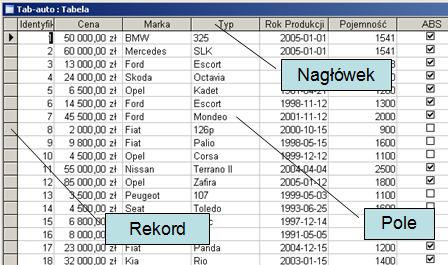 Podstawowe kroki przy projektowaniu baz danych:Określenie celu, któremu ma służyć baza danychOkreślenie tabel, które mają się znajdować w bazieOkreślenie pól, które znajdują się w tabeliPrzypisanie polom wartościMS Access środowisko pracy:
Okno bazy danych - służy do nawigacji i zarządzania bazą danych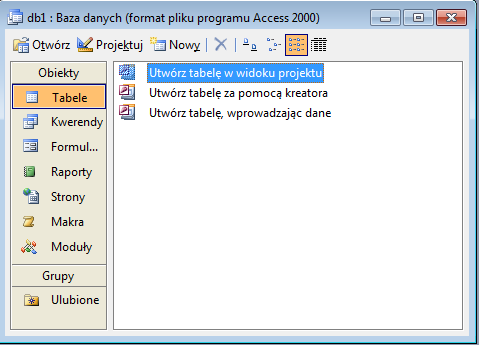 Podstawowe przyciski do nawigacji:OtwórzProjektujNowyUsuńTworzenie tabel-  ćwiczenia

1. Uruchom MS Access (Start - Programy - MS Office - MS Access).
2. Utwórz nową, pustą bazę danych (Plik- Nowy- Pusta  baza  danych). Zapisz bazę w pliku o nazwie: Wypożyczalnia.
3. W oknie bazy danych wybierz Tabele i Utwórz tabele w widoku projekt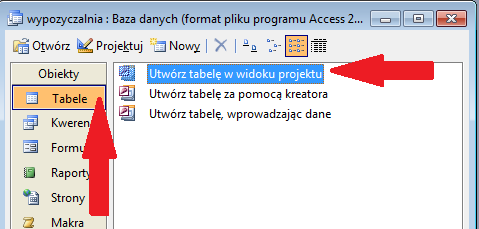 Utwórz tabelę zawierającą poniższe nazwy pól i typy danych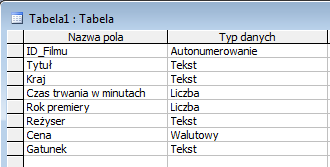 Typy danych: Tekst – pole tekstowe,  Memo (Nota) – pole komentarza, Liczba – pole liczbowe, Data/Godzina – pole daty czasu, Waluta – pole liczbowe ze znakiem waluty, Licznik(Autonumer) – numer porządkowy rekordu, Tak/Nie – pole wartości logicznej.Właściwości pola:Rozmiar pola – max. Liczba znaków w polu,Format – sposób wyświetlania danych po wprowadzeniu,Maska wprowadzania wzorzec wprowadzania Np. kod pocztowy 00-000,Wartość domyślna – wartość wpisywana automatycznie w nowym rekordzie,Reguła poprawności – warunek jaki musi być spełniony aby rekord został wprowadzony,Komunikat o błędzie - tekst wyświetlany w przypadku wprowadzenia nieprawidłowego elementu,Wymagany – czy pole musi być wprowadzone,Zerowa długość dozwolona – czy możliwy ciąg o zerowej długościindeksowany -  czy dane mają być indeksowane,Ustaw właściwości pól np: Rozmiar pola dla tytuł - 100, wymagany - tak dla tytuł,

6. Dla pierwszego wiersza przypisz klucz podstawowy (kliknij prawym przyciskiem myszy na wiersz). Klucz podstawowy - to atrybut nałożony na pole w celu uniknięcia duplikowania się wartości.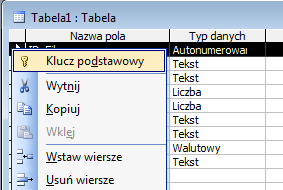 7. Zapisz tabelę pod nazwą Filmy
8. Otwórz utworzoną tabelę
 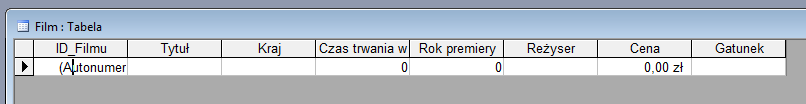 9. Korzystając z internetu wpisz dane 10 - ciu przykładowych filmów